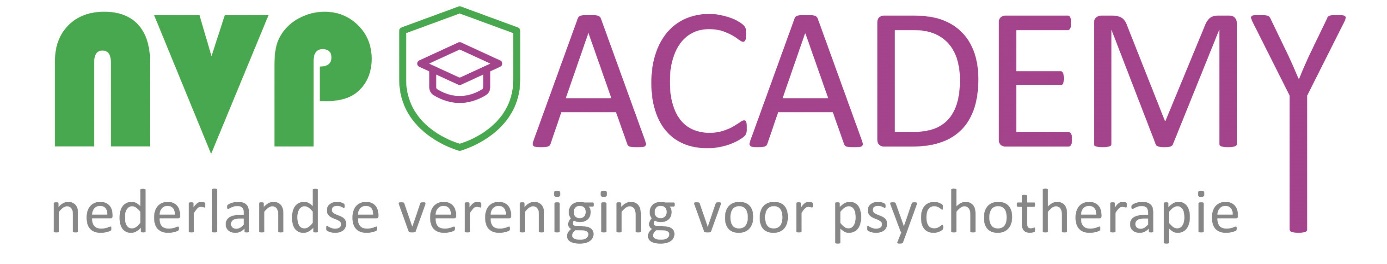 Cursus integratieve persoonlijkheidsdiagnostiek en indicatiestelling voor de psychotherapeutische behandelpraktijkDocenten: Theo Ingenhoven & Han BerghuisWat leer je? 
In deze cursus gaat de aandacht speciaal uit naar de diagnostiek en classificatie van persoonlijkheidsproblematiek en persoonlijkheidsstoornissen. Welke vragenlijsten en welke semigestructureerde interviews zijn hierbij nuttig en bruikbaar in de psychotherapeutische praktijk? Wat zijn daarin de nieuwste ontwikkelingen? En hoe leidt dit uiteindelijk tot een juiste indicatiestelling voor de aard en intensiteit van een psychotherapeutische behandeling? Aan de hand van voorbeelden en casuïstiek worden deze ontwikkelingen toegelicht.PROGRAMMA
 16:00 tot 18.45 uur incl. 15 min. pauzeDag 1Docenten: Theo Ingenhoven & Han BerghuisInhoud:Introductie cursus: Diagnostiek en classificatie ( Interviews, vragenlijsten; klinische en statistische normering;. mogelijkheden en beperkingen; wat wil je eigenlijk weten?Het Alternatief DSM-5 model persoonlijkheidsstoornissen  Literatuur:1a: APA (2014). Alternatief DSM-5-model voor persoonlijkheidsstoornissen (pp 1004 - 1033). In: Handboek voor de classificatie van psychische stoornissen DSM-5. Nederlandse vertaling van Diagnostic and Statistical Manual of mental Disorders fifth edition, American Psychiatric Association, Boom.1b: Berghuis, H., & Ingenhoven, T.J.M. (2015). Het Alternatief DSM-5-model voor persoonlijkheidsstoornissen. Psy-Xpert,1 12-18.1c: Ingenhoven, T., & Berghuis, H. (2019). Persoonlijkheidsstoornissen in de toekomstige ICD-11. PsyXpert, 3, 52-56.Dag 2Docent: Theo IngenhovenInhoud:Structureel interview (SI), STIPO, IPO:Demonstratie aan de hand van video-opnames;  Indicatiestelling voor psychotherapieLiteratuur:3a: Hoofdstuk 3 Kernberg en Caligor (2005). A psychoanalytic theory of personality disorders3b: IPO-83-NL3c: IPO-16-NL3d: Handleiding IPODag 3Docent: Han BerghuisInhoud:Het Semi-gestructureerde Interview voor Persoonlijkheidsfunctioneren DSM-5 (STiP 5.1):Introductie van de STiP 5.1, leren scoren aan de hand van video-fragmenten, zelf oefenen in subgroepjesLiteratuur:2a: Hutsebaut, J., Berghuis, H., Kaasenbrood, A., de Saeger, H., & Ingenhoven, T. (2015). STiP 5.1. Semi-gestructureerd Interview voor Persoonlijkheidsfunctioneren DSM-5. Met handleiding. Kenniscentrum Persoonlijkheidsstoornissen, Podium DSM-5. Utrecht: Trimbos.Download: https://hanberghuis.nl/downloadsDag 4Docent: Theo Ingenhoven Inhoud:Ontwikkelingsprofiel (OP)(en Ontwikkelingsprofiel Vragenlijst (OPV):Demonstratie aan de hand van video-opnames;  Indicatiestelling voor psychotherapie.Literatuur:4a: RE Abraham (2005). Het Ontwikkelingsprofiel. Een psychodynamische diagnose van de persoonlijkheid. (Herdruk 2020). Hoofdstuk 1 t/m 4 voorbereiden4b: OPV4c: Handleiding OPVDag 5Docent: Han BerghuisInhoud:Werken met Vragenlijsten: Persoonlijkheidstrekken en persoonlijkheidsfunctioneren:Toepassing van een matrix met meetinstrumenten en bijhorende concepten in de praktijk. Casuïstiek.Literatuur:5a: Berghuis, H., Franken, K., & van der Heijden, P.T. (2020). Diagnostiek. In: Verbraak, M., Visser, S. & Bouma, T. Handboek voor gz-psychologen. Amsterdam: Boom.5b: Ingenhoven, T., Berghuis, H., Colijn, S., & Van, R. (2018). Handboek persoonlijkheidsstoornissen. Utrecht: De Tijdstroom. Hoofdstuk 4: Diagnostiek en classificatie.5c: Koster, N. , van der Heijden, P.T., Laceulle, O.M., & van Aken, M.A.G. (2020). Een vernieuwende blik op persoonlijkheidsproblematiek bij jongeren: van traditionele hokjes naar dimensioneel denken. Kind & Adolescent, 41, 31-49.Dag 6Docenten: Han Berghuis & Theo IngenhovenInhoud:Indicatiestelling voor psychotherapieIntegratieve afsluiting met bespreking van een complexe casusLiteratuur:6a: Ingenhoven, T., Berghuis, H., Colijn, S., & Van, R. (2018). Handboek persoonlijkheidsstoornissen. Utrecht: De Tijdstroom. Hoofdstuk 6: Indicatiestelling voor behandeling.